Město  Brumov-Bylnice 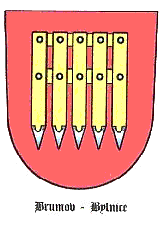 	H. Synkové 942, 763 31  Brumov-Bylnice  Zápis z jednání Finančního výboru Zastupitelstva města Brumov-Bylnice č. 04/21Datum a místo konání:     23. 11. 2021, zasedací místnost MěÚZúčastnění: MVDr. Petr. Hrnčiřík, Ing. Karel Staník, Ing. Karla Mudráková, Bc. Marie Manová Omluveni:  Bc. Lenka Vilímková, Ing. Josef Fritschka  Ověřovatel zápisu:   Bc. Marie ManováPřizvaní: Ing. Kamil Sedlačík, Ing. Jaroslav ŠerýProgram jednání:    Kontrola plnění usnesení z minulého jednání    Informace o hospodaření  Městské turistické ubytovny (MTU)  a  hospodaření Sportovního a rekreačního areálu (SARA)  v roce 2021Ekonomika Odboru cestovního ruchu, kultury a sportu (OCRKS)Mezitímní účetní závěrka Města Brumov-Bylnice k 30. 9. 2021Mezitímní účetní závěrky příspěvkových organizací k 30. 9. 2021Plán činnosti Finančního výboru na rok 20221. Kontrola usnesení z minulého jednáníZ minulého jednání Finančního výboru nevyplývaly žádné úkoly. 2. Informace o hospodaření MTU   a hospodaření SARA  v roce 2021Ing. Sedlačík informoval členy Finančního výboru  o hospodaření MTU během sezóny 2021 s konstatováním, že i v době covidové je udržován provoz s uspokojivými ekonomickými výsledky.  K 31. 10. 2021 příjmy MTU převyšovaly výdaje o 95 737,- Kč. Dále Ing. Sedlačík seznámil členy Finančního výboru s výsledky hospodaření v SARA za sezónu roku 2021, kdy se projevila nejnižší návštěvnost za 15 let vlivem zejména nepříznivého počasí, také covidovými  omezeními a odlivem Slovenských občanů.  Celkem příjmy za vstupné a z tržeb v letním baru činily 1 429 203 Kč. Z hospodaření v SARA vznikla ztráta – 602 885,75 Kč. Ing. Sedlačík upozornil na problém personální, z hlediska nezájmu zaměstnanců pracovat „na dohodu“, což mělo za důsledek navýšit mzdové výdaje.   Dále upozornil na vzrůst cen elektrické energie v budoucnu, potřebné zejména pro provoz tepelného čerpadla a navrhl zabývat se myšlenkou zabezpečit energii vlastní fotovoltaickou elektrárnou pro SARA. Usnesení  01/04/FV/2021Finanční výbor bere na vědomí výsledky hospodaření Městské turistické ubytovny a Sportovního a rekreačního areálu v roce 2021.Hlasování: 3-0-03. Ekonomika Odboru cestovního ruchu, kultury a sportuČlenové Finančního výboru si prostudovali materiál zaslaný p. Stanislavem Dubčákem „Ekonomika – Sportovní hala, Krytý plavecký bazén“.  Členové Finančního výboru diskutovali o rentabilitě provozu Krytého bazénu vzhledem i k narůstajícím cenám energie. Usnesení 02/04/FV/2021: Finanční výbor bere na vědomí písemnou informaci „Ekonomika – Sportovní hala, Krytý plavecký bazén“ a ukládá vedoucímu  OCRKS Stanislavu Dubčákovi předložit do 31. 1. 2022 kalkulace skutečných nákladů 1 hodiny provozu krytého bazénu, víceúčelového hřiště a tělocvičny.Hlasování: 3-0-0 4. Mezitímní účetní závěrka Města Brumov-Bylnice k 30. 9. 2021Členové finančního výboru se seznámili s  Mezitímní účetní závěrkou Města Brumov-Bylnice k 30. 9. 2021. Vedoucí finančního výboru předložila informativní zprávu obsahující porovnání nákladů, výnosů a hospodářských výsledků se dvěma předchozími obdobími.  Z porovnání je zřejmý nárůst daňových příjmů oproti roku 2019 a oproti roku 2020 je zaznamenán enormnější nárůst (cca o 7 mil Kč), což je způsobeno ekonomickými dopady v době koronavirové pandemi.  Náklady oproti roku 2019 byly nižší a oproti roku 2020 vyšší z důvodu provozních nákladů a odpisů.  K 30. 9. 2021 dosáhl hospodářský výsledek  výše 28 028 704 Kč.  Usnesení 03/04/FV/2021: Finanční výbor bere na vědomí mezitímní účetní závěrku města Brumov-Bylnice k 30. 9. 2021.Hlasování: 3-0-05. Mezitímní účetní závěrky příspěvkových organizací k 30. 9. 2021Hospodaření příspěvkové organizace Služby města Brumov-Bylnice skončilo k 30. 9. 2021 záporným výsledkem hospodaření ve výši – 1 270 052,66 Kč. Ředitel příspěvkové organizace Ing. Jaroslav Šerý vysvětlil, že záporný výsledek vzniká v průběhu roku zejména v souvislosti s výrobou tepla, jehož prodej se projeví na konci roku v podobě kladného výsledku hospodaření organizace.   Dále byl ředitel příspěvkové organizace dotazován na kalkulaci ceny tepla, kterou podrobně členům finančního výboru vysvětlil.Usnesení 04/04/FV/2021:Finanční výbor bere na vědomí předložené účetní výkazy k 30. 9. 2021 a komentář k mezitímní účetní závěrce Služeb města Brumov-Bylnice.Hlasování: 3-0-0Základní škola vykazuje k 30. 9. 2021 záporný hospodářský výsledek ve výši – 127 724,10 Kč z důvodu omezení ekonomické činnosti ve školní jídelně v době koronavirové pandemie. Finanční výbor doporučuje organizaci upravit cenu obědů pro cizí strávníky.  Usnesení 05/04/FV/2021Finanční výbor bere na vědomí předložené účetní výkazy k 30. 9. 2021 a komentář k mezitímní účetní závěrce Základní škola Brumov-Bylnice.Hlasování: 3-0- 0Příspěvková organizace Mateřská škola Brumov-Bylnice vykázala k  30. 9. 2021 kladný hospodářský výsledek ve výši 305 974,33 Kč.  Členové finančního výboru byli seznámeni s dosavadní cenou školného na jedno dítě a porovnávali tuto cenu s okolními školkami v okolních obcích.Usnesení 06/04/FV/2021                                                                                                                                            Finanční výbor bere na vědomí předložené účetní výkazy k 30. 6. 2021 a komentář k mezitímní účetní závěrce Mateřská škola Brumov-Bylnice.Hlasování: 3-0-0Příspěvková organizace Dům dětí a mládeže vykazuje k 30. 9. 2021 kladný hospodářský výsledek ve výši 197 949,70 Kč.  Hospodaření organizace se i přes covid vyvíjí příznivě.Usnesení 07/04/FV/2021Finanční výbor bere na vědomí předložené účetní výkazy k 30. 6. 2021 a komentář k mezitímní účetní závěrce Dům dětí a mládeže Brumov-Bylnice.Hlasování: 3-0-0Finanční výbor doporučuje příspěvkovým organizacím, u kterých hrozí prudký nárůst ceny za energie, oslovit jiné dodavatele s poptávkou nižších cen.   5. Plán činnosti Finančního výboru na rok 2022Rozpočet 2022Závěrečný účet a účetní závěrka města za rok 2021Účetní závěrky zřízených příspěvkových organizací za rok 2021Mezitímní účetní závěrky města a příspěvkových organizací k 30. 6. 2022 Kontrola oprávněnosti udělení a čerpání dotací z FRMPZÚčast při výběrových řízeních pořádaných městemPrůběžná kontrola čerpání rozpočtu 2022Usnesení  08/04/FV/2021Finanční výbor schvaluje Plán činnosti Finančního výboru na rok 2022 Hlasování: 3-0-0Zápis vyhotovila: Ing. Karla Mudráková, 23. 11. 2021Ověřovatel zápisu:   Bc. Marie Manová Předseda finančního výboru: MVDr. Petr HrnčiříkRozdělovník: MVDr. Petr Hrnčiřík, Ing. Karel Staník, Ing. Josef Fritschka, Bc. Lenka Vilímková, Bc. Marie Manová, Ing. Kamil Sedlačík, Kamil Macek, Bc. Antonín Strnad, Stanislav Dubčák